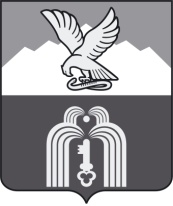 ИЗБИРАТЕЛЬНАЯ КОМИССИЯМуниципального образованияГОРОДА-КУРОРТА ПЯТИГОРСКАП О С Т А Н О В Л Е Н И Е19 августа 2021 г.                                                                                     № 46/367г. ПятигорскО протоколе проведения жеребьевки по распределению бесплатной печатной площади между зарегистрированными кандидатами для проведения предвыборной агитации в муниципальном периодическом печатном издании общественно-политической газете «Пятигорская Правда» при проведении   выборов депутатов Думы города Пятигорска шестого созыва, состоявшейся 19 августа 2021 года в 16 часов 00 минут по адресу: г. Пятигорск, пл. Ленина, 2, зал заседаний 1-й этажВ соответствии с пунктом 10 статьи 24, статьями 50 и 52 «Федерального закона от 12 июня 2002 года № 67-ФЗ «Об основных гарантиях избирательных прав и права на участие в референдуме граждан Российской Федерации», статьями 42 и 44 Закона Ставропольского края от 12 мая 2017 года     № 50-кз    «О выборах в органы местного самоуправления муниципальных образований Ставропольского края», избирательная комиссия муниципального образования города-курорта ПятигорскаПОСТАНОВЛЯЕТ:Утвердить протокол жеребьевки по распределению бесплатной печатной площади между зарегистрированными кандидатами для проведения предвыборной агитации в муниципальном периодическом печатном издании общественной - политической газете «Пятигорска Правда» при проведении выборов депутатов Думы города Пятигорска шестого созыва, состоявшейся 19  августа 2021 года в 16 часов 00 минут по адресу: г. Пятигорск, пл. Ленина, 2, зал заседаний 1-й этаж (прилагается).Разместить настоящее постановление на сайте муниципального образования города-курорта Пятигорска в информационно - телекоммуникационной сети «Интернет».Настоящее постановление подлежит опубликованию и вступает в силу со дня его подписания.Председатель                                                                                   М.В. ВоронкинСекретарь                                                                                       Ю.Л.Пивоварова